Università degli Studi di NapoliFederico II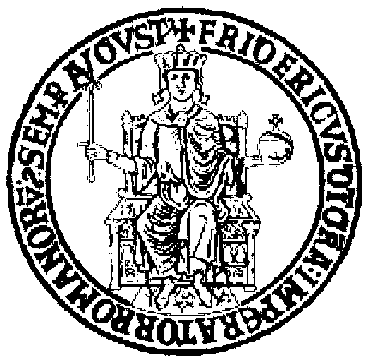 Dipartimento di Ingegneria Elettrica e delle Tecnologie dell’InformazioneClasse delle Lauree Specialistiche in Ingegneria Elettronica, Classe 32/SCorso di Laurea Specialistica in Ingegneria ElettronicaTesi di Laurea[Inserire il Titolo così come da domanda] Relatore:	Candidato:Ch.mo Prof. [Cognome Nome relatore]	[Cognome Nome] Matr. 884/[   ]Co-Relatore [eventuale]Ch.mo Prof. [Cognome Nome co-relatore]	 Anno Accademico2013/2014